  MADONAS NOVADA PAŠVALDĪBA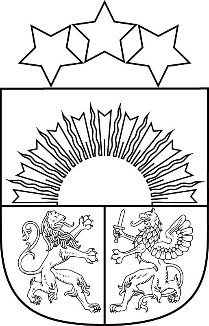 Reģ. Nr. 90000054572Saieta laukums 1, Madona, Madonas novads, LV-4801 t. 64860090, e-pasts: pasts@madona.lv ___________________________________________________________________________MADONAS NOVADA PAŠVALDĪBAS DOMESLĒMUMSMadonā2022. gada 24. maijā				            				Nr.310   					                                                  	 (protokols Nr. 12, 48. p.)Par Madonas novada pašvaldības noteikumu Nr. 19 “Interešu izglītības programmu īstenošanas principi, kārtība un kritēriji valsts mērķdotācijas finansējuma sadalei” apstiprināšanuMadonas novada pašvaldības izglītības nodaļa ir izstrādājusi pašvaldības noteikumu projektu interešu izglītības programmu īstenošanas principiem, kārtībai un kritērijiem valsts mērķdotācijas finansējuma sadalei Madonas novada pašvaldībā.	Saskaņā ar likuma “Par pašvaldībām” 41.panta pirmās daļas 2.punktu, Ministru kabineta 28.08.2001. noteikumu Nr.382 “Interešu izglītības programmu finansēšanas kārtība” 10.punktu, ņemot vērā 19.05.2022. Izglītības un jaunatnes lietu komitejas un 24.05.2022. Finanšu un attīstības komitejas atzinumu, atklāti balsojot: PAR – 16 (Agris Lungevičs, Aigars Šķēls, Aivis Masaļskis, Andris Dombrovskis, Artūrs Čačka, Artūrs Grandāns, Gatis Teilis, Gunārs Ikaunieks, Iveta Peilāne, Kaspars Udrass, Māris Olte, Rūdolfs Preiss, Sandra Maksimova, Valda Kļaviņa, Vita Robalte, Zigfrīds Gora), PRET – NAV, ATTURAS –  NAV, Madonas novada pašvaldības dome NOLEMJ:Apstiprināt Madonas novada pašvaldības noteikumus Nr. 19 “Interešu izglītības programmu īstenošanas principi, kārtība un kritēriji valsts mērķdotācijas finansējuma sadalei”.Pielikumā: Madonas novada pašvaldības noteikumi Nr. 19 “Interešu izglītības programmu īstenošanas principi, kārtība un kritēriji valsts mērķdotācijas finansējuma sadalei”.Domes priekšsēdētājs				A.LungevičsSeržāne 64860562